1.Ποιες από τις παρακάτω ισότητες εκφράζουν "Ευκλείδεια διαίρεση";(α) 120 = 28 · 4 + 8   (β) 1.345 = 59 · 21 + 106   (γ) 374 = 8 · 46 + 62.Να κάνεις τις ακόλουθες διαιρέσεις και τις δοκιμές τους:(α) 4002:69 (β) 1445:17, (γ) 925:37 (δ) 3621:213, (ε) 35280:2940, (στ) 5082:77.3. Να υπολογίσεις: (α) Πόσο κοστίζει το 1 μέτρο υφάσματος αν τα 5 μέτρα κοστίζουν 65 €; (β) Πόσο κοστίζει το 1 κιλό κρέας αν για τα 3 κιλά πληρώσαμε 30 €; (γ) Πόσα δοχεία των 52 λίτρων θα χρειαστούν για 46.592 λίτρα κρασιού;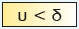 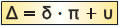 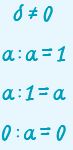 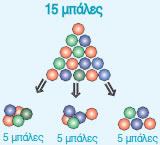 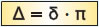 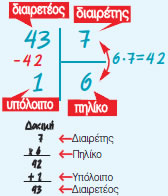 